TỔ CHỨC CHRISTINA NOBLE CHILDREN’S FOUNDATION 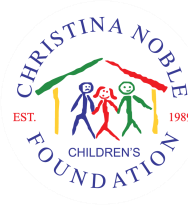 CHƯƠNG TRÌNH HỌC BỔNG GIÁO DỤC CHRISTINA NOBLEHỒ SƠ ỨNG TUYỂNTHÔNG TIN CÁ NHÂNHọ và tên: ......................................................................................	Giới tính: Nam □	Nữ □	Khác □Ngày sinh: ..........................................................Nơi sinh:..............................................................Địa chỉ liên hệ: ...............................................................................................................................Ký túc xá trường □         Nhà trọ □       Nhà bà con □      Khác (vui lòng ghi rõ):…………………Điện thoại liên lạc: ..............................................  Email:………………………………………..Em đang sống với ai: .......................................................................................................................Tình trạng sức khỏe:………………………………...Chiều cao: ………….. Cân nặng: …………Trường:..............................................................................................................................................Khoa: ............................................................................  Niên khóa: ................................................Học lực HK/năm gần nhất: ............................................ GPA: ………………………........Thời gian tốt nghiệp dự kiến:……………………..  Học phí trung bình 1 năm học:........................Phương tiện đi học: □ Xe đạp □ Xe máy □ Xe buýt □ Khác:…………………….........................Em có đi làm thêm không: □ Không □ Có. Công việc gì:…….......................................................…………………………………………………………………………………………………….Thu nhập/tháng:………………………...........................................................................................Công việc mơ ước trong tương lai của em: .....................................................................................Liệt kê các giải thưởng/thành tích mà em đã từng đạt được mô tả ngắn gọn về mỗi giải thưởng/thành tích đó:…………………………………………………………………………………………………….…………………………………………………………………………………………………….…………………………………………………………………………………………………….…………………………………………………………………………………………………….…………………………………………………………………………………………………….…………………………………………………………………………………………………….…………………………………………………………………………………………………….…………………………………………………………………………………………………….…………………………………………………………………………………………………….…………………………………………………………………………………………………….…………………………………………………………………………………………………….…………………………………………………………………………………………………….…………………………………………………………………………………………………….…………………………………………………………………………………………………….…………………………………………………………………………………………………….…………………………………………………………………………………………………….…………………………………………………………………………………………………….…………………………………………………………………………………………………….…………………………………………………………………………………………………….…………………………………………………………………………………………………….…………………………………………………………………………………………………….…………………………………………………………………………………………………….…………………………………………………………………………………………………….…………………………………………………………………………………………………….…………………………………………………………………………………………………….…………………………………………………………………………………………………....…………………………………………………………………………………………………….…………………………………………………………………………………………………….…………………………………………………………………………………………………...THÀNH PHẦN & HOÀN CẢNH GIA ĐÌNH:Chỗ ở hiện nay của gia đình:Thuê	□	Tiền thuê/tháng:...............................................................................................Sở hữu □	Tên chủ nhà ..............................................Điện thoại: ....................................Diện tích nhà:............................vách tường ....................... mái tường ................nền gạch ...............Các vật dụng	□ Tivi □ Tủ lạnh □ Máy giặt □ Bếp ga □ Máy vi tính/ tablet □ Khác: .................................................................................................................................Môi trường sống: ................................................................................................................ ..................................................................................................................................................Ghi chú khác: ................................................................................................................ ..................................................................................................................................................Tóm tắt hoàn cảnh gia đình (cung cấp thêm thông tin về người thân, tuổi tác, nghề nghiệp, nguồn thu nhập, tình hình sức khỏe và các khó khăn trong tài chính và cuộc sống,…; nêu các điểm nổi bật về những thử thách mà gia đình và bản thân em đã và đang đối mặt; cách gia đình xoay xở và giải quyết vấn đề; cách em đã phấn đấu cho con đường học tập của bản thân):…………………………………………………………………………………………………….…………………………………………………………………………………………………….…………………………………………………………………………………………………….…………………………………………………………………………………………………….…………………………………………………………………………………………………….…………………………………………………………………………………………………….…………………………………………………………………………………………………….…………………………………………………………………………………………………….…………………………………………………………………………………………………….…………………………………………………………………………………………………….…………………………………………………………………………………………………….…………………………………………………………………………………………………….…………………………………………………………………………………………………….…………………………………………………………………………………………………….…………………………………………………………………………………………………….…………………………………………………………………………………………………….…………………………………………………………………………………………………….…………………………………………………………………………………………………….…………………………………………………………………………………………………….…………………………………………………………………………………………………….…………………………………………………………………………………………………….…………………………………………………………………………………………………….KẾ HOẠCH HỌC TẬPVì sao em chọn học chuyên ngành hiện tại?  …………………………………………………………………………………………………….…………………………………………………………………………………………………….…………………………………………………………………………………………………….…………………………………………………………………………………………………….…………………………………………………………………………………………………….…………………………………………………………………………………………………….…………………………………………………………………………………………………….…………………………………………………………………………………………………….…………………………………………………………………………………………………….…………………………………………………………………………………………………….…………………………………………………………………………………………………….Em đã học được gì trong năm vừa qua? …………………………………………………………………………………………………….…………………………………………………………………………………………………….…………………………………………………………………………………………………….…………………………………………………………………………………………………….…………………………………………………………………………………………………….…………………………………………………………………………………………………….…………………………………………………………………………………………………….…………………………………………………………………………………………………….…………………………………………………………………………………………………….…………………………………………………………………………………………………….…………………………………………………………………………………………………….Mỗi học kì em học trung bình bao nhiêu môn? Em đã gặp khó khăn khi học những môn nào? Và cách giải quyết để vượt qua khó khăn này như thế nào? …………………………………………………………………………………………………….…………………………………………………………………………………………………….…………………………………………………………………………………………………….…………………………………………………………………………………………………….…………………………………………………………………………………………………….…………………………………………………………………………………………………….…………………………………………………………………………………………………….…………………………………………………………………………………………………….…………………………………………………………………………………………………….…………………………………………………………………………………………………….…………………………………………………………………………………………………….Theo em, khi ra trường để tìm kiếm được việc làm tốt em sẽ cần những kiến thức và kỹ năng hoặc chứng chỉ gì? Và kế hoạch chuẩn bị của em là như thế nào? …………………………………………………………………………………………………….…………………………………………………………………………………………………….…………………………………………………………………………………………………….…………………………………………………………………………………………………….…………………………………………………………………………………………………….…………………………………………………………………………………………………….…………………………………………………………………………………………………….…………………………………………………………………………………………………….…………………………………………………………………………………………………….…………………………………………………………………………………………………….…………………………………………………………………………………………………….PHẦN BÀI LUẬN Lưu ý: Phần trả lời mỗi câu hỏi tối đa 200 từ.Vui lòng chia sẻ với CNCF về bản thân em (điểm mạnh, điểm yếu, sở thích…)? …………………………………………………………………………………………………….…………………………………………………………………………………………………….…………………………………………………………………………………………………….…………………………………………………………………………………………………….…………………………………………………………………………………………………….…………………………………………………………………………………………………….…………………………………………………………………………………………………….…………………………………………………………………………………………………….…………………………………………………………………………………………………….…………………………………………………………………………………………………….……………………………………………………………………………………………………. Với các điểm hạn chế của bản thân, em có kế hoạch để cải thiện không? Nếu có, vui lòng nêu chi tiết?…………………………………………………………………………………………………….…………………………………………………………………………………………………….…………………………………………………………………………………………………….…………………………………………………………………………………………………….…………………………………………………………………………………………………….…………………………………………………………………………………………………….…………………………………………………………………………………………………….…………………………………………………………………………………………………….…………………………………………………………………………………………………….…………………………………………………………………………………………………….…………………………………………………………………………………………………….Nếu có thể thay đổi bất cứ điều gì trong cuộc sống của mình, em muốn thay đổi điểu gì nhất? Em cần những sự hỗ trợ, giúp đỡ nào để có thể thực hiện sự thay đổi đó? …………………………………………………………………………………………………….…………………………………………………………………………………………………….…………………………………………………………………………………………………….…………………………………………………………………………………………………….…………………………………………………………………………………………………….…………………………………………………………………………………………………….…………………………………………………………………………………………………….…………………………………………………………………………………………………….…………………………………………………………………………………………………….…………………………………………………………………………………………………….…………………………………………………………………………………………………….Vì sao em nghĩ rằng mình xứng đáng được trao tặng Học bổng Giáo Dục Christina Noble?…………………………………………………………………………………………………….…………………………………………………………………………………………………….…………………………………………………………………………………………………….…………………………………………………………………………………………………….…………………………………………………………………………………………………….…………………………………………………………………………………………………….…………………………………………………………………………………………………….…………………………………………………………………………………………………….…………………………………………………………………………………………………….…………………………………………………………………………………………………….…………………………………………………………………………………………………….Nếu có điều gì chưa được nhắc đến trong hồ sơ mà em muốn CNCF biết để cân nhắc hồ sơ của em, vui lòng chia sẻ ở đây. …………………………………………………………………………………………………….…………………………………………………………………………………………………….…………………………………………………………………………………………………….…………………………………………………………………………………………………….…………………………………………………………………………………………………….…………………………………………………………………………………………………….…………………………………………………………………………………………………….…………………………………………………………………………………………………….…………………………………………………………………………………………………….…………………………………………………………………………………………………….…………………………………………………………………………………………………….CAM KẾT THAM GIA CHƯƠNG TRÌNH HỌC BỔNG CNEPBằng việc hoàn thiện và ký tên vào Hồ sơ ứng tuyển, Tôi, ………………….…………, là sinh viên củaTrường ….……………………….……..   Khoa………………………..Nếu được chọn tham gia Chương trình học bổng giáo dục Christina Noble, tôi cam kết tham gia đầy đủ và nghiêm túc trong suốt quá trình của Chương trình, bao gồm:Tham gia đầy đủ các hoạt động được tổ chức trong khuôn khổ chương trình học bổng, bao gồm nhưng không giới hạn ở các buổi đào tạo, tập huấn, hoạt động cộng đồng và các sự kiện liên quan.Tuân thủ mọi quy định và hướng dẫn của Chương trình, cũng như giữ gìn hình ảnh và uy tín của CNCF.Đóng góp tích cực và mang lại ảnh hưởng lợi ích thông qua việc áp dụng kiến thức và kỹ năng học được vào thực tiễn.Ngoài ra, tôi cũng đồng ý cho phép CNCF sử dụng hình ảnh của tôi trong quá trình tham gia các hoạt động của Chương trình cho mục đích tài liệu, truyền thông và quảng bá không mang tính thương mại của CNCF.…………….., ngày … tháng … năm 2024Ký tênSTT       Họ và tên  Quan hệNăm sinhTình trạng Sức khỏeNghề nghiệpThu nhập1234567Tổng thu nhậpTổng thu nhậpTổng thu nhậpTổng thu nhậpTổng thu nhậpTổng thu nhập